                     PROPOSIÇÕES 06 – Vereador João Batista Ferreira                     INDICAÇÃO – 015/2021 Indico ao Excelentíssimo Senhor Prefeito Municipal em conjunto com a Secretaria Municipal de Obras, nos termos regimentais e ouvido o plenário, que seja feito a reforma dos brinquedos da Escola Genny de Souza da Silva, NO Bairro Goiabeira.                                                 MENSAGEM JUSTIFICATIVA:                Senhor Presidente;                Senhores Vereadores:A presente indicação tem como objetivo proporcionar segurança para a volta as aulas, a pracinha da Escola Genny de Souza da Silva necessitam de alguns reparos para que nossas crianças possam aproveitar ao máximo o ambiente escolar.                                                           Atenciosamente,                                             Bom Retiro do Sul, 11 de maio de 2021.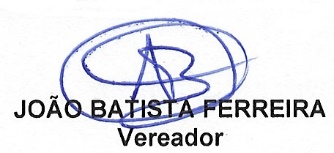 